Lebenslauf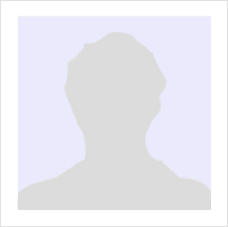 Name:				Jona MusterAnschrift:			Musterweg 77, 12130 StadtGeboren:			01.01.1990 in MusterhausenTel.:             			+49 176 6934443Email:  				jona.muster@gmail.comFamilienstand:			ledigBildungsweg10/2013 – 08/2016		Berufsausbildung zur Fachkraft für LebensmitteltechnikBerufskolleg am Bessel (Mainz, DE)Abschlussnote (1,8)09/2007 – 06/2013		Realschulabschluss				Käthe-Kollwitz-Gesamtschule (Mainz, DE) Prüfungsfächer: Technik, Biologie, Englisch, InformatikAbschlussnote (2,3)Praxiserfahrung10/2013 – 08/2016		Ausbildung zur Fachkraft für Lebensmitteltechnik				Ehmers Familienrösterei GmbH (Mainz, DE)Annahme der Rohstoffe und WareneingangskontrolleAssistenz bei der Einlagerung der RohstoffeQualitätskontrollen planen und durchführenDokumentation der Produktionsaktivität 09/2012– 09/2013		Nebenjob im Logistikbereich				12/h pro Woche bei Herschel Lebensmittel GmbH (Mainz, DE)Warenannahme und Lieferungskontrolle Einlagerung der LieferungenBeladen der Fahrzeuge11/2011 – 12/2011		Schülerpraktikum im Lebensmittelbereich				Drei Wochen bei NOEVA Caffee GmbH (Mainz, DE)Dokumentation der ProduktionsaktivitätAssistenz bei QualitätskontrolleWarenannahme und -verräumungWeiterbildung04/2020 – 05/2020		Food Defense				Seminar AG (Online-Kurs)Umfang: 3 Wochen mit je 4 WochenstundenSchwerpunkte: Food Defense-Checklisten, typische Schwachstellen, Food Defense-Regelungen, Schwachstellenbewertung, kritische Kontrollpunkte, GefahrenpotenzialeWeitere KenntnisseSprachen:			Deutsch – Muttersprache				Englisch – fließend in Wort und SchriftSoftware:			MS Word – sehr gutMS Excel – sehr gutDATEV – ausgezeichnetKameon – sehr gutSonstige:			Führerscheinklasse B				Bescheinigung GesundheitsamtInteressenTennis (5 Jahre im Verein)Kochen, insbesondere italienische KücheInstallieren der Schriftarten für diese Vorlage:Diese Vorlage wurde mit Premium-Schriftarten gestaltet. Die Schriftarten können hier kostenlos heruntergeladen und installiert werden:https://lebenslaufdesigns.de/wp-content/uploads/Schriftarten-7.zipHinweis: Ohne die Installation der Schriftarten kann das Layout der Vorlage fehlerhaft dargestellt werden.Video-Anleitungen zur Bearbeitung dieser Vorlage: https://lebenslaufdesigns.de/wp-content/uploads/Anleitung-zur-Bearbeitung.pdf